HolubičkaBudete potřebovat:Karton nebo tvrdší papír, čtvrtku A4, barevný papír, lepidlo, nůžky, pastelky nebo fixy.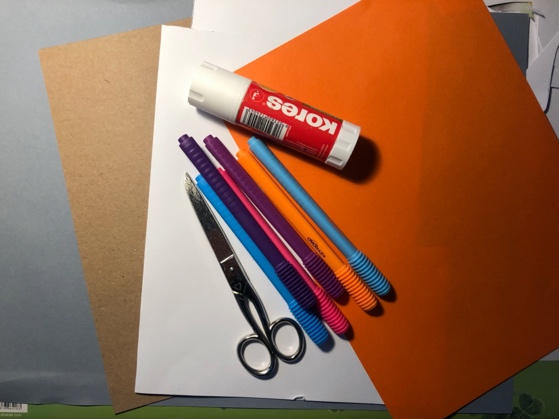 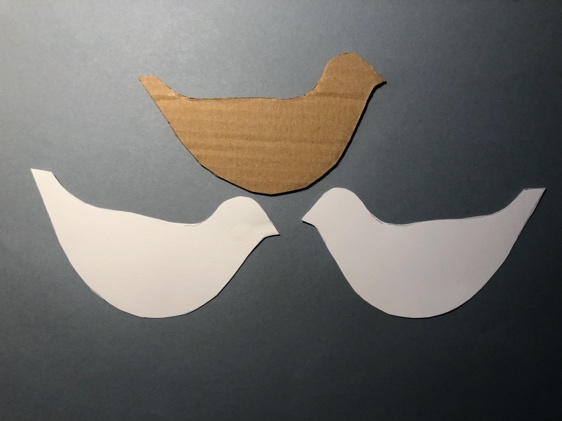 Na karton nakreslíme holubičku (ptáčka), vystřihneme a dvakrát obkreslíme na čtvrtku. Holubičku můžeme nechat bílou nebo vybarvíme obě strany. Nalepíme na podklad z kartonu, uprostřed prořízneme otvor na křídla. Křídla vyrobíme z barevného nebo bílého papíru, který poskládáme jako harmoniku.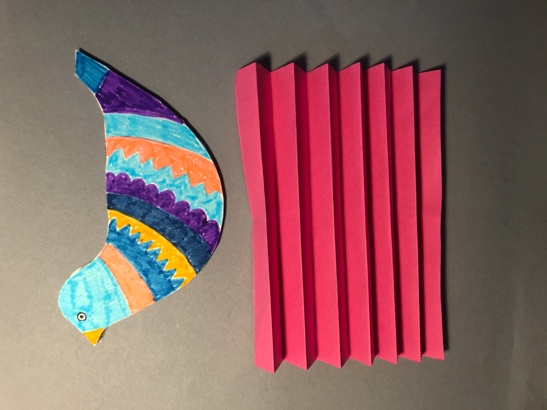 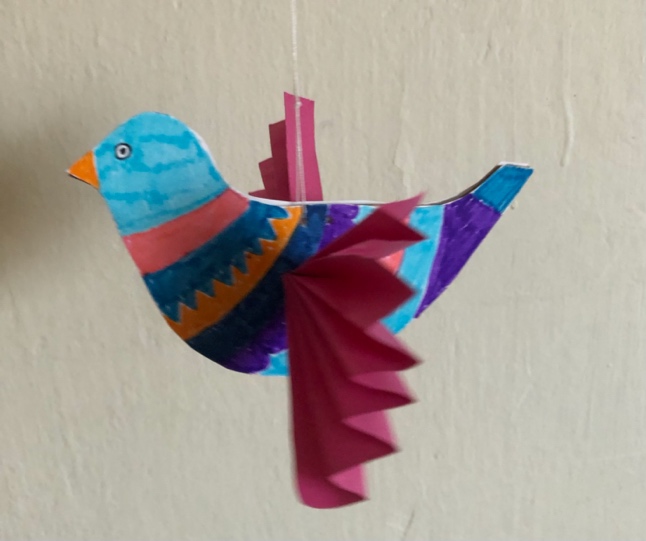 Křidélka prostrčíme otvorem v holubičce a po stranách roztáhneme. Nahoře uděláme dírku a holubičku zavěsíme.Hotovo!